Diabolo AGDas neue Schuljahr geht wieder los! Zum ersten Mal soll an der Grundschule Bruno H. Bürgel eine Diabolo AG gegründet werden. Hierbei handelt es sich um ein Spielgerät bestehend aus zwei Kugelhalbschalen welches anhand einer Schnur zum Drehen gebracht wird. Gemeinsam wollen wir das Jonglieren erlernen und gemeinsam Tricks wie das Hochwerfen und das Fangen erproben. Der AG beitreten dürfen Kinder ab der dritten Klasse. Bei gutem Wetter treffen wir und auf dem Sportplatz. Bei schlechtem Wetter findet die AG in der Turnhalle statt. Achtet bitte darauf die Sporthalle nur mit geeigneten Schuhwerk zu betreten. Die AG wird von Herrn Whitlow geleitet. 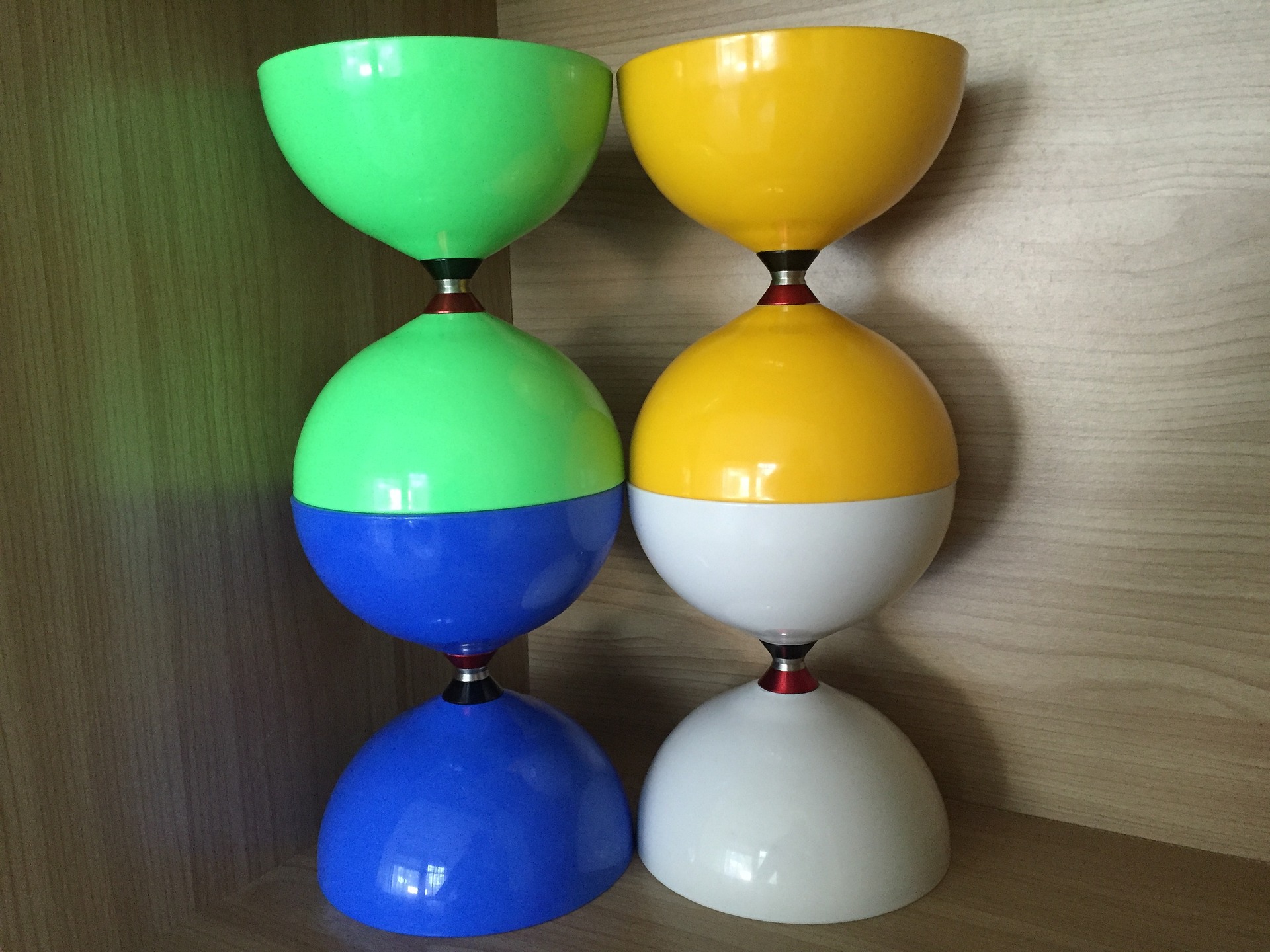 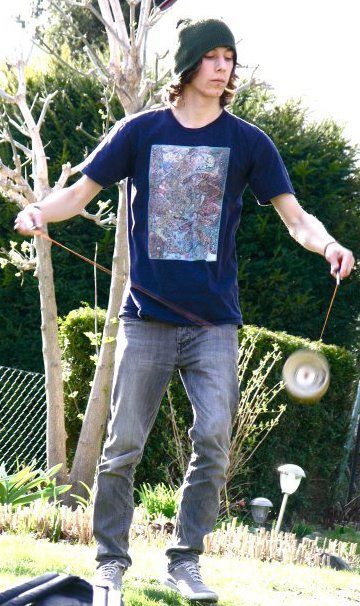 